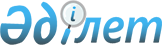 О внесении изменений в решение Аральского районного маслихата от 19 декабря 2019 года № 289 "О районном бюджете на 2020-2022 годы"
					
			С истёкшим сроком
			
			
		
					Решение Аральского районного маслихата Кызылординской области от 15 мая 2020 года № 353. Зарегистрировано Департаментом юстиции Кызылординской области 21 мая 2020 года № 7444. Прекращено действие в связи с истечением срока
      В соответствии со статьей 109 кодекса Республики Казахстан от 4 декабря 2008 года "Бюджетный кодекс Республики Казахстан", подпунктом 1) пункта 1 статьи 6 Закона Республики Казахстан от 23 января 2001 года "О местном государственном управлении и самоуправлении в Республике Казахстан" Аральский районный маслихат РЕШИЛ:
      1. Внести в решение Аральского районного маслихата от 19 декабря 2019 года № 289 "О районном бюджете на 2020-2022 годы" (зарегистрировано в Реестре государственной регистрации нормативных правовых актов за номером 7043, опубликовано в эталонном контрольном банке нормативных правовых актов Республики Казахстан от 27 декабря 2019 года) следующие изменения:
      пункт 1 изложить новой редакции:
      "1. Утвердить районный бюджет на 2020-2022 годы согласно приложениям 1, 2 и 3, в том числе на 2020 год в следующих объемах:
      1) доходы – 19 839 122,1 тысяч тенге, в том числе:
      налоговые поступления – 1 846 155 тысяч тенге;
      неналоговые поступления – 13 762 тысяч тенге;
      поступления от продажи основного капитала – 46 200 тысяч тенге;
      поступления трансфертов – 17 933 005,1 тысяч тенге, в том числе объем субвенции – 12 407 460 тысяч тенге;
      2) затраты – 19 979 209,8 тысяч тенге;
      3) чистое бюджетное кредитование – 1 953 075 тысяч тенге;
      бюджетные кредиты – 1 964 699 тысяч тенге;
      погашение бюджетных кредитов – 11 624 тысяч тенге;
      4) сальдо по операциям с финансовыми активами – 6 700 тысяч тенге;
      приобретение финансовых активов – 6 700 тысяч тенге;
      поступления от продажи финансовых активов государства – 0;
      5) дефицит (профицит) бюджета– - 2 099 862,7 тысяч тенге;
      6) финансирование дефицита (использование профицита) бюджета – 2 099 862,7 тысяч тенге.".
      Приложение 1 указанного решения изложить в новой редакции согласно приложению к настоящему решению.
      2. Настоящее решение вводится в действие с 1 января 2020 года и подлежит официальному опубликованию. Районный бюджет на 2020 год
					© 2012. РГП на ПХВ «Институт законодательства и правовой информации Республики Казахстан» Министерства юстиции Республики Казахстан
				
      Председатель сессии Аральскогорайонного маслихата

А. Садуакасова

      Секретарь Аральскогорайонного маслихата

Д. Мадинов
Приложение к решению Аральского районного маслихата от 15 мая 2020 года № 353Приложение 1 к решению Аральского районного маслихата от "19" декабря 2019 года № 289
Категория 
Категория 
Категория 
Категория 
Сумма на 2020 год
(тысяч тенге)
Класс 
Класс 
Класс 
Сумма на 2020 год
(тысяч тенге)
Подкласс 
Подкласс 
Сумма на 2020 год
(тысяч тенге)
Наименование 
Сумма на 2020 год
(тысяч тенге)
1
2
3
4
5
1. Доходы
19 839 122,1
1
Налоговые поступления
1 846 155 
01
Подоходный налог
374 746
1
Корпоративный подоходный налог
137 460 
2
Индивидуальный подоходный налог
237 286
03
Социальный налог
271 028 
1
Социальный налог
271 028
04
Hалоги на собственность
1 160 546
1
Hалоги на имущество
1 160 546
05
Внутренние налоги на товары, работы и услуги
32 198
2
Акцизы
8 926 
3
Поступления за использование природных и других ресурсов
8 470
4
Сборы за ведение предпринимательской и профессиональной деятельности
13 317
`
5
Налог на игорный бизнес
1 485
08
Обязательные платежи, взимаемые за совершение юридически значимых действий и (или) выдачу документов уполномоченными на то государственными органами или должностными лицами
7 637
1
Государственная пошлина
7 637
2
Неналоговые поступления
13 762 
01
Доходы от государственной собственности
11 509
5
Доходы от аренды имущества, находящегося в государственной собственности
11 212 
7
Вознаграждения по кредитам, выданным из государственного бюджета
11
9
Прочие доходы от государственной собственности
286 
06
Прочие неналоговые поступления
2 253
1
Прочие неналоговые поступления
2 253
3
Поступления от продажи основного капитала
46 200
01
Продажа государственного имущества, закрепленного за государственными учреждениями
5 000
1
Продажа государственного имущества, закрепленного за государственными учреждениями
5 000
03
Продажа земли и нематериальных активов
41 200
1
Продажа земли
40 000
2
Продажа нематериальных активов
1 200
4
Поступления трансфертов
17 933 005,1 
02
Трансферты из вышестоящих органов государственного управления
17 933 005,1
2
Трансферты из областного бюджета
17 933 005,1
Функциональная группа
Функциональная группа
Функциональная группа
Функциональная группа
Сумма на 2020 год
(тысяч тенге)
Администратор бюджетных программ
Администратор бюджетных программ
Администратор бюджетных программ
Сумма на 2020 год
(тысяч тенге)
Программа 
Программа 
Сумма на 2020 год
(тысяч тенге)
Наименование 
Сумма на 2020 год
(тысяч тенге)
2. Затраты
19 979 209,8
01
Государственные услуги общего характера
734 914 
112
Аппарат маслихата района (города областного значения)
34 641 
001
Услуги по обеспечению деятельности маслихата района (города областного значения)
33 936
003
Капитальные расходы государственного органа
705
122
Аппарат акима района (города областного значения)
199 667 
001
Услуги по обеспечению деятельности акима района (города областного значения)
191 784
003
Капитальные расходы государственного органа
7 883
452
Отдел финансов района (города областного значения)
224 156
001
Услуги по реализации государственной политики в области исполнения бюджета района и управления коммунальной собственностью района (города областного значения)
32 872
003
Проведение оценки имущества в целях налогообложения
1 924
010
Приватизация, управление коммунальным имуществом, постприватизационная деятельность и регулирование споров, связанных с этим
500
018
Капитальные расходы государственного органа
240
113
Целевые текущие трансферты нижестоящим бюджетам
188 620
805
Отдел государственных закупок района (города областного значения)
35 124
001
Услуги по реализации государственной политики в области закупок на местном уровне
32 144
003
Капитальные расходы государственного органа
2 980
453
Отдел экономики и бюджетного планирования района (города областного значения)
35 956
001
Услуги по реализации государственной политики в области формирования и развития экономической политики, системы государственного планирования
35 956
458
Отдел жилищно-коммунального хозяйства, пассажирского транспорта и автомобильных дорог района (города областного значения)
72 917
001
Услуги по реализации государственной политики на местном уровне в области жилищно-коммунального хозяйства, пассажирского транспорта и автомобильных дорог 
39 394
113
Целевые текущие трансферты нижестоящим бюджетам
18 967
114
Целевые трансферты на развитие нижестоящим бюджетам
14 556
472
Отдел строительства, архитектуры и градостроительства района (города областного значения)
47 082
040
Развитие объектов государственных органов
47 082
493
Отдел предпринимательства, промышленности и туризма района (города областного значения)
17 286
001
Услуги по реализации государственной политики на местном уровне в области развития предпринимательства, промышленности и туризма 
17 286 
801
Отдел занятости, социальных программ и регистрации актов гражданского состояния района (города областного значения)
68 085
001
Услуги по реализации государственной политики на местном уровне в сфере занятости, социальных программ и регистрации актов гражданского состояния
68 085
02
Оборона
10 353
122
Аппарат акима района (города областного значения)
10 353
005
Мероприятия в рамках исполнения всеобщей воинской обязанности
4 941 
007
Мероприятия по профилактике и тушению степных пожаров районного (городского) масштаба, а также пожаров в населенных пунктах, в которых не созданы органы государственной противопожарной службы
5 412 
03
Общественный порядок, безопасность, правовая, судебная, уголовно-исполнительная деятельность
10 672
458
Отдел жилищно-коммунального хозяйства, пассажирского транспорта и автомобильных дорог района (города областного значения)
10 672
021
Обеспечение безопасности дорожного движения в населенных пунктах
10 672
04
Образование
12 814 004
464
Отдел образования района (города областного значения)
291 784
040
Реализация государственного образовательного заказа в дошкольных организациях образования
291 784
464
Отдел образования района (города областного значения)
11 749 661
003
Общеобразовательное обучение
11 573 994
006
Дополнительное образование для детей
175 667
465
Отдел физической культуры и спорта района (города областного значения)
109 029
017
Дополнительное образование для детей и юношества по спорту
109 029
472
Отдел строительства, архитектуры и градостроительства района (города областного значения)
50 068
022
Строительство и реконструкция объектов начального, основного среднего и общего среднего образования
50 068
464
Отдел образования района (города областного значения)
613 462
001
Услуги по реализации государственной политики на местном уровне в области образования 
36 062
005
Приобретение и доставка учебников, учебно-методических комплексов для государственных учреждений образования района (города областного значения)
148 191
007
Проведение школьных олимпиад, внешкольных мероприятий и конкурсов районного (городского) масштаба
1 097
015
Ежемесячная выплата денежных средств опекунам (попечителям) на содержание ребенка-сироты (детей-сирот), и ребенка (детей), оставшегося без попечения родителей
25 538
029
Обследование психического здоровья детей и подростков и оказание психолого-медико-педагогической консультативной помощи населению
16 954
067
Капитальные расходы подведомственных государственных учреждений и организаций
346 596
068
Обеспечение повышения компьютерной грамотности населения
1 595
113
Целевые текущие трансферты нижестоящим бюджетам
37 429
06
Социальная помощь и социальное обеспечение
1 652 041
464
Отдел образования района (города областного значения)
2 625
030
Содержание ребенка (детей), переданного патронатным воспитателям
2 625
801
Отдел занятости, социальных программ и регистрации актов гражданского состояния района (города областного значения)
485 816
010
Государственная адресная социальная помощь
485 816
801
Отдел занятости, социальных программ и регистрации актов гражданского состояния района (города областного значения)
1 106 159
004
Программа занятости
748 849
006
Оказание социальной помощи на приобретение топлива специалистам здравоохранения, образования, социального обеспечения, культуры, спорта и ветеринарии в сельской местности в соответствии с законодательством Республики Казахстан
25 535
007
Жилищная помощь
11 049
008
Социальная поддержка граждан, награжденных орденами "Отан", "Данк" от 26 июля 1999 года удостоенных высокого звания "Халық қаһарманы", почетных званий республики
463
009
Материальное обеспечение детей-инвалидов, воспитывающихся и обучающихся на дому
5 568
011
Социальная помощь отдельным категориям нуждающихся граждан по решениям местных представительных органов
139 898
014
Оказание социальной помощи нуждающимся гражданам на дому
2 284
017
Обеспечение нуждающихся инвалидов обязательными гигиеническими средствами и предоставление услуг специалистами жестового языка, индивидуальными помощниками в соответствии с индивидуальной программой реабилитации инвалида
108 509
023
Обеспечение деятельности центров занятости населения
64 004
458
Отдел жилищно-коммунального хозяйства, пассажирского транспорта и автомобильных дорог района (города областного значения)
742
050
Обеспечение прав и улучшение качества жизни инвалидов в Республике Казахстан
742
801
Отдел занятости, социальных программ и регистрации актов гражданского состояния района (города областного значения)
56 699
018
Оплата услуг по зачислению, выплате и доставке пособий и других социальных выплат
2 433
020
Размещение государственного социального заказа в неправительственных организациях
15 922
050
Обеспечение прав и улучшение качества жизни инвалидов в Республике Казахстан
38 344
07
Жилищно-коммунальное хозяйство
819 031
458
Отдел жилищно-коммунального хозяйства, пассажирского транспорта и автомобильных дорог района (города областного значения)
501
049
Проведение энергетического аудита многоквартирных жилых домов
501
472
Отдел строительства, архитектуры и градостроительства района (города областного значения)
11 700
003
Проектирование и (или) строительство, реконструкция жилья коммунального жилищного фонда
11 700
472
Отдел строительства, архитектуры и градостроительства района (города областного значения)
637 198
005
Развитие коммунального хозяйства
110 199
006
Развитие системы водоснабжения и водоотведения
526 999
458
Отдел жилищно-коммунального хозяйства, пассажирского транспорта и автомобильных дорог района (города областного значения)
169 632
015
Освещение улиц в населенных пунктах
1 050
018
Благоустройство и озеленение населенных пунктов
168 582
08
Культура, спорт, туризм и информационное пространство
619 884
455
Отдел культуры и развития языков района (города областного значения)
159 866
003
Поддержка культурно-досуговой работы
159 866
465
Отдел физической культуры и спорта района (города областного значения)
119 447
001
Услуги по реализации государственной политики на местном уровне в сфере физической культуры и спорта
18 264
005
Развитие массового спорта и национальных видов спорта
74 718
006
Проведение спортивных соревнований на районном (города областного значения) уровне
26 465
472
Отдел строительства, архитектуры и градостроительства района (города областного значения)
31 296
008
Развитие объектов спорта
31 296
455
Отдел культуры и развития языков района (города областного значения)
183 583
006
Функционирование районных (городских) библиотек
181 234
007
Развитие государственного языка и других языков народа Казахстана
2 349
456
Отдел внутренней политики района (города областного значения)
15 750
002
Услуги по проведению государственной информационной политики 
15 750
455
Отдел культуры и развития языков района (города областного значения)
34 497
001
Услуги по реализации государственной политики на местном уровне в области развития языков и культуры
22 482
010
Капитальные расходы государственного органа
980
032
Капитальные расходы подведомственных государственных учреждений и организаций
7 535
113
Целевые текущие трансферты нижестоящим бюджетам
3 500
456
Отдел внутренней политики района (города областного значения)
75 445
001
Услуги по реализации государственной политики на местном уровне в области информации, укрепления государственности и формирования социального оптимизма граждан
35 649
003
Реализация мероприятий в сфере молодежной политики
39 796
09
Топливно-энергетический комплекс и недропользование
11 499
472
Отдел строительства, архитектуры и градостроительства района (города областного значения)
11 499
009
Развитие теплоэнергетической системы
2 300
036
Развитие газотранспортной системы 
9 199
10
Сельское, водное, лесное, рыбное хозяйство, особо охраняемые природные территории, охрана окружающей среды и животного мира, земельные отношения
152 492,1
462
Отдел сельского хозяйства района (города областного значения)
33 580
001
Услуги по реализации государственной политики на местном уровне в сфере сельского хозяйства
33 580
472
Отдел строительства, архитектуры и градостроительства района (города областного значения)
76 265,1
010
Развитие обьектов сельского хозяйства
76 265,1
473
Отдел ветеринарии района (города областного значения)
4 865
001
Услуги по реализации государственной политики на местном уровне в сфере ветеринарии
4 865
463
Отдел земельных отношений района (города областного значения)
25 696
001
Услуги по реализации государственной политики в области регулирования земельных отношений на территории района (города областного значения)
20 672
006
Землеустройство, проводимое при установлении границ районов, городов областного значения, районного значения, сельских округов, поселков, сел
4 093
007
Капитальные расходы государственного органа
931
462
Отдел сельского хозяйства района (города областного значения)
12 086
099
Реализация мер по оказанию социальной поддержки специалистов
12 086
11
Промышленность, архитектурная, градостроительная и строительная деятельность
32 900
472
Отдел строительства, архитектуры и градостроительства района (города областного значения)
32 900
001
Услуги по реализации государственной политики в области строительства, архитектуры и градостроительства на местном уровне
31 400
015
Капитальные расходы государственного органа
1 500
12
Транспорт и коммуникации
376 470,3
458
Отдел жилищно-коммунального хозяйства, пассажирского транспорта и автомобильных дорог района (города областного значения)
376 470,3
022
Развитие транспортной инфраструктуры
22 491
023
Обеспечение функционирования автомобильных дорог
96 247,3
051
Реализация приоритетных проектов транспортной инфраструктуры
257 732
13
Прочие
30 210
493
Отдел предпринимательства, промышленности и туризма района (города областного значения)
449
006
Поддержка предпринимательской деятельности
449
452
Отдел финансов района (города областного значения)
29 761 
012
Резерв местного исполнительного органа района (города областного значения) 
29 761
14
Обслуживание долга
11 
452
Отдел финансов района (города областного значения)
11
013
Обслуживание долга местных исполнительных органов по выплате вознаграждений и иных платежей по займам из областного бюджета
11
15
Трансферты
2 714 728,4
452
Отдел финансов района (города областного значения)
2 714 728,4
006
Возврат неиспользованных (недоиспользованных) целевых трансфертов
1 836,6
024
Целевые текущие трансферты из нижестоящего бюджета на компенсацию потерь вышестоящего бюджета в связи с изменением законодательства
308 394
038
Субвенций
2 312 422
054
Возврат сумм неиспользованных (недоиспользованных) целевых трансфертов, выделенных из республиканского бюджета за счет целевого трансферта из Национального фонда Республики Казахстан
92 075,8
3.Чистое бюджетное кредитование
1 953 075
Бюджетные кредиты
1 964 699
04
Образование
864 315
472
Отдел строительства, архитектуры и градостроительства района (города областного значения)
864 315
022
Строительство и реконструкция объектов начального, основного среднего и общего среднего образования
864 315
07 
Жилищно-коммунальное хозяйство
285 292
472
Отдел строительства, архитектуры и градостроительства района (города областного значения)
285 292
003
Проектирование и (или) строительство, реконструкция жилья коммунального жилищного фонда
285 292
09
Топливно-энергетический комплекс и недропользование
21 179
458
Отдел жилищно-коммунального хозяйства, пассажирского транспорта и автомобильных дорог района (города областного значения)
21 179
036
Развитие газотранспортной системы 
21 179
10
Сельское, водное, лесное, рыбное хозяйство, особо охраняемые природные территории, охрана окружающей среды и животного мира, земельные отношения
31 812
462
Отдел сельского хозяйства района (города областного значения)
31 812
008
Бюджетные кредиты для реализации мер социальной поддержки специалистов
31 812
12
Транспорт и коммуникации
762 101
458
Отдел жилищно-коммунального хозяйства, пассажирского транспорта и автомобильных дорог района (города областного значения)
762 101
022
Развитие транспортной инфраструктуры
99 452
045
Капитальный и средний ремонт автомобильных дорог районного значения и улиц населенных пунктов
662 649
5
Погашение бюджетных кредитов
11 624
1
Погашение бюджетных кредитов, выданных из государственного бюджета
11 624
13
Погашение бюджетных кредитов, выданных из местного
бюджета физическим лицам
11 624
4. Сальдо по операциям с финансовыми активами
6 700
Приобретение финансовых активов
6 700
07
Жилищно-коммунальное хозяйство
6 700
458
Отдел жилищно-коммунального хозяйства, пассажирского транспорта и автомобильных дорог района (города областного значения)
6 700
054
Увеличение уставного капитала субъектов квазигосударственного сектора в рамках содействия устойчивому развитию и росту Республики Казахстан
6 700
5. Дефицит (профицит) бюджета
- 2 099 862,7
6. Финансирование дефицита (использование профицита) бюджета
2 099 862,7
Поступление займов
0
7
Поступление займов
1 964 699
2
Договоры займа
1 964 699
03
Займы, получаемые местным исполнительным органом
района (города областного значения)
1 964 699
16
Погашение займов
11 624
452
Отдел финансов района (города областного значения)
11 624
008
Погашение долга местного исполнительного органа перед вышестоящим бюджетом
11 624
021
Возврат неиспользованных бюджетных кредитов, выданных из местного бюджета
0
8
Используемые остатки бюджетных средств
146 787,7
1
Свободные остатки бюджетных средств
146 787,7
01
Свободные остатки бюджетных средств
146 787,7
2
Остатки бюджетных средств на конец отчетного периода
0
01
Остатки бюджетных средств на конец отчетного периода
0